
Application for Membership 2019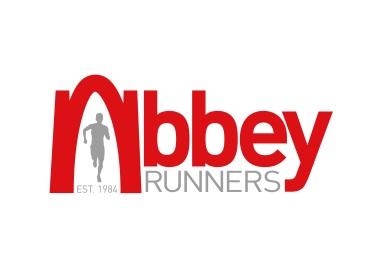 Please complete and return by email to: John Ward, Membership Secretary, john@ward-leeds.co.ukPlease make your payment by bank transfer with reference “NEW2019 + your initials”: If payment by cheque is preferred, make it payable to “Abbey Runners” and send to: 
Simon Jones, Treasurer – Abbey Runners, 23, The Poplars, Guiseley, Leeds. LS20 9PFDisclaimerBy training with Abbey Runners, you accept the following:I understand and agree that I participate in any Abbey Runners training session or event entirely at my own risk and neither Abbey Runners, the Abbey Runners management committee nor any individual will have liability or be responsible for any accident, injury, illness, damage or loss of any nature whatsoever except for death or personal injury caused by Abbey Runners' proven negligence.Please note that this disclaimer also applies to runs organised through the club’s website, Facebook group or other social media associated directly with the club. Senior membership categories (17 years and above)PERSONAL DETAILS TitleMr/Mrs/Miss/Ms/Dr/Other 	(delete as appropriate)Mr/Mrs/Miss/Ms/Dr/Other 	(delete as appropriate)First nameLast nameDate of birth				(dd/mm/yyyy)				(dd/mm/yyyy)GenderMale/Female 			(delete as appropriate)Male/Female 			(delete as appropriate)Race vest sizeSmall/Medium/Large		(delete as appropriate)Small/Medium/Large		(delete as appropriate)CONTACT DETAILS AddressAddressCityPostcodeEmailMobile phoneOther phone (optional)work/home/other (delete as appropriate)work/home/other (delete as appropriate)MEMBERSHIP See over for details on membership typesSee over for details on membership typesSenior Membership typeFull / First Claim (Other) / Second Claim / Social (delete as appropriate)Full / First Claim (Other) / Second Claim / Social (delete as appropriate)Fee paid ££Coaching qualifications (if applicable)Coaching qualifications (if applicable)EA registration no.(for Second Claim/First Claim (Other) and/or coaching qualifications)Date of applicationBank:BarclaysSort code:20-48-42Account name:Abbey RunnersAccount no:93372464CategoryTypeIncludesFeesORDINARYFullEA registrationRace vest on joiningAll club social activitiesAccess to Holt Park Active facilitiesVoting rights 20% Bodyline membership discount£30Half-price (i.e. £15) concessionary discount available to anyone under 23 years old on 1st January 2017ORDINARYFirst Claim (Other)
(Only those with EA registration at another affiliated club registered for one discipline are eligible)Race vest on joiningAll club social activitiesAccess to Holt Park Active facilitiesVoting rights £15ASSOCIATESecond claim 
(Only those with EA registration at another affiliated club are eligible)Race vest on joiningAll club social activitiesAccess to Holt Park Active facilities£15 in Yr1£5 thereafterASSOCIATESocial  
(for members who do not intend to compete for the Club)All club social activitiesAccess to Holt Park Active facilities£5 OFFICE USE ONLY Fee paidYes/No  (delete as appropriate)Amount£EA registration no.